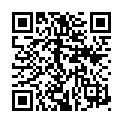 ссылка на документ(редакция № 11 на 17 июня 2019 г.)МИНИСТЕРСТВО ФИНАНСОВ ПРИДНЕСТРОВСКОЙ МОЛДАВСКОЙ РЕСПУБЛИКИПРИКАЗот 21 июля 2010 г.
№ 133Об утверждении Инструкции "О формате финансовой отчетности, порядке ее составления и представления органам государственной власти"Согласован:
Министерство экономикиЗарегистрирован Министерством юстиции
Приднестровской Молдавской Республики 26 августа 2010 г.
Регистрационный № 5365В соответствии с Законом Приднестровской Молдавской Республики от 17 августа 2004 года № 467-З-III "О бухгалтерском учете и финансовой отчетности" (САЗ 04-34) с изменениями и дополнениями, внесенными законами Приднестровской Молдавской Республики от 10 марта 2005 года № 544-ЗИ-III (САЗ 05-11), от 4 августа 2005 года № 610-ЗИД-III (САЗ 05-32), от 23 марта 2009 года № 683-ЗИ-IV (САЗ 09-13), от 23 апреля 2009 года № 735-ЗИД-IV (САЗ 09-17), Указом Президента Приднестровской Молдавской Республики от 13 февраля 2007 года № 147 "Об утверждении Положения о Министерстве финансов Приднестровской Молдавской Республики" (САЗ 07-8) с изменениями и дополнениями, внесенными указами Президента Приднестровской Молдавской Республики от 6 апреля 2007 года № 273 (САЗ 07-15), от 24 мая 2007 года № 370 (САЗ 07-22), от 31 июля 2007 года № 504 (САЗ 07-32), от 5 октября 2007 года № 660 (САЗ 07-41), от 1 апреля 2008 года № 208 (САЗ 08-13), от 14 августа 2008 года № 518 (САЗ 08-32), от 15 декабря 2008 года № 802 (САЗ 08-50), от 30 декабря 2008 года № 842 (САЗ 09-1), от 13 апреля 2009 года № 243 (САЗ 09-16), от 17 сентября 2009 года № 666 (САЗ 09-38), приказываю:1. Утвердить Инструкцию "О формате финансовой отчетности, порядке ее составления и представления органам государственной власти" согласно Приложению к настоящему Приказу.2. Признать утратившим силу Приказ Министерства финансов Приднестровской Молдавской Республики от 30 сентября 2008 года № 188 "Об утверждении Стандарта бухгалтерского учета № 5 "Финансовая отчетность организации" (рег. № 4611 от 5 ноября 2008 года) (САЗ 08-44) с изменениями и дополнениями, внесенными приказами Министерства финансов Приднестровской Молдавской Республики от 18 ноября 2008 года № 213 (рег. № 4639 от 5 декабря 2008 года) (САЗ 08-48), от 22 апреля 2009 года № 100 (рег. № 4819 от 12 мая 2009 года) (САЗ 09-20), от 20 ноября 2009 года № 249 (рег. № 5082 от 14 декабря 2009 года) (САЗ 09-51).3. Признать утратившим силу Приказ Министерства финансов Приднестровской Молдавской Республики от 12 июня 2009 года № 157 "Об утверждении Инструкции "О формате финансовой отчетности, порядке ее составления и представления органам государственной власти" (рег. № 4905 от 9 июля 2009 года) (САЗ 09-28) с изменением, внесенным Приказом Министерства финансов Приднестровской Молдавской Республики от 21 сентября 2009 года № 222 (рег. № 5013 от 28 сентября 2009 года) (САЗ 09-40).4. По итогам финансовой хозяйственной деятельности организации годовая финансовая отчетность за 2010 год составляется в соответствии с требованиями Стандарта бухгалтерского учета № 5 "Финансовая отчетность организации", утвержденного Приказом Министерства финансов Приднестровской Молдавской Республики от 30 сентября 2008 года № 188 "Об утверждении Стандарта бухгалтерского учета № 5 "Финансовая отчетность организации" (рег. № 4611 от 5 ноября 2008 года) (САЗ 08-44) с изменениями и дополнениями, внесенными приказами Министерства финансов Приднестровской Молдавской Республики от 18 ноября 2008 года № 213 (рег. № 4639 от 5 декабря 2008 года) (САЗ 08-48), от 22 апреля 2009 года № 100 (рег. № 4819 от 12 мая 2009 года) (САЗ 09-20), от 20 ноября 2009 года № 249 (рег. № 5082 от 14 декабря 2009 года) (САЗ 09-51).5. Направить настоящий Приказ на государственную регистрацию в Министерство юстиции Приднестровской Молдавской Республики.6. Настоящий Приказ вступает в силу с 1 января 2011 года.
МИНИСТР И. МОЛОКАНОВАг. Тирасполь
21 июля 2010 г.
№ 133Приложение
к Приказу Министерства финансов
Приднестровской Молдавской Республики
от 21 июля 2010 года № 133ИНСТРУКЦИЯ
"О ФОРМАТЕ ФИНАНСОВОЙ ОТЧЕТНОСТИ, ПОРЯДКЕ ЕЕ СОСТАВЛЕНИЯ И
ПРЕДСТАВЛЕНИЯ ОРГАНАМ ГОСУДАРСТВЕННОЙ ВЛАСТИ"1. ОБЩИЕ ПОЛОЖЕНИЯ1. Настоящая Инструкция разработана во исполнение Закона Приднестровской Молдавской Республики от 17 августа 2004 года № 467-З-III "О бухгалтерском учете и финансовой отчетности" (САЗ 04-34) с учетом необходимости обеспечения единообразного формирования полной и достоверной информации о финансовом положении, финансовых результатах деятельности и изменениях в финансовом положении организаций в соответствии с требованиями рыночной экономики и процесса гармонизации международных норм и стандартов бухгалтерского учета для удовлетворения общих информационных потребностей широкого круга заинтересованных пользователей и принятия ими экономических решений.2. Настоящая Инструкция разработана на основании Принципов подготовки и составления финансовой отчетности в Приднестровской Молдавской Республике, утвержденных Приказом Министерства финансов Приднестровской Молдавской Республики от 13 апреля 2009 года № 94 (рег. № 4829 от 13 мая 2009 года) (САЗ 09-20), Стандарта бухгалтерского учета № 1 "Представление финансовой отчетности", утвержденного Приказом Министерства финансов Приднестровской Молдавской Республики от 26 апреля 2010 года № 76 (рег. № 5278 от 8 июня 2010 года) (САЗ 10-23).3. Форматы финансовой отчетности, порядок ее составления и представления, изложенные в настоящей Инструкции, распространяются на финансовую отчетность, подготавливаемую организациями для органов государственной статистики, территориальных органов налоговых инспекций и иных пользователей, представленных органами государственной власти Приднестровской Молдавской Республики.Финансовая отчетность составляется организациями на следующие даты: квартальная - по состоянию на 31 марта, полугодовая - на 30 июня, за девять месяцев - на 30 сентября текущего года, годовая - на 31 декабря текущего года.Финансовая отчетность организации составляется, хранится и предоставляется на бумажных либо технических носителях информации.Финансовая отчетность организации может быть предоставлена на бумажном носителе пользователю непосредственно или передана через ее представителя, направлена в виде почтового отправления с описью вложения или передана в электронном виде по телекоммуникационным каналам связи.Отчетность в электронной форме предоставляется с даты ввода в эксплуатацию ресурса "государственная информационная система "Электронная отчетность" по формам, размещенным на указанном ресурсе.На бумажном носителе информации организации предоставляют финансовую отчетность пользователям согласно Приложениям № 1- № 14 к настоящей Инструкции.4. Форматы финансовой отчетности, порядок ее составления и представления иным пользователям, отличным от пользователей, указанных в пункте 3 настоящего документа, устанавливаются учредительными документами организации, учетной политикой организации, требованиями и регламентами пользователей финансовой отчетности.2. СФЕРА ПРИМЕНЕНИЯ5. Настоящая Инструкция распространяется на всех юридических лиц, которые занимаются финансово-хозяйственной деятельностью и зарегистрированы в Приднестровской Молдавской Республике, а также на их филиалы, представительства и другие структурные подразделения, расположенные как на территории Приднестровской Молдавской Республики, так и за ее пределами независимо от формы собственности, отраслевой принадлежности и организационно-правовой формы.6. Требования настоящей Инструкции не распространяются на кредитные и бюджетные организации.7. Признание, измерение и раскрытие конкретных операций и других событий являются предметом рассмотрения других Стандартов бухгалтерского учета.8. Термины и понятия, используемые в настоящей Инструкции, применяются в значениях, изложенных в Стандарте бухгалтерского учета № 1 "Представление финансовой отчетности" и Принципах подготовки и составления финансовой отчетности в Приднестровской Молдавской Республике.3. КОМПЛЕКТ ФИНАНСОВОЙ ОТЧЕТНОСТИ И СРОКИ ЕЕ ПРЕДОСТАВЛЕНИЯ9. Полный комплект финансовой отчетности формируется исходя из перечня финансовых отчетов, предусмотренного пунктом 13 Стандарта бухгалтерского учета № 1 "Представление финансовой отчетности", с учетом следующего:а) отчет о финансовом положении на дату окончания периода для целей настоящей Инструкции именуется как балансовый отчет о финансовом положении (форма № 1 - квартальная, полугодовая, за девять месяцев, годовая);б) отчет об изменениях в капитале за период для целей настоящей Инструкции именуется как отчет об изменениях в собственном капитале (форма № 3 - годовая);в) организации представляют компоненты прибыли или убытка как часть единого отчета о совокупном доходе.10. Организации, находящиеся в процессе приватизации составляют и представляют следующие финансовые отчеты:а) Балансовый отчет о финансовом положении (форма № 1 - квартальная, полугодовая, 9 месяцев, годовая);б) Отчет о совокупном доходе (форма № 2 - квартальная, полугодовая, 9 месяцев, годовая);в) Отчет об изменениях в собственном капитале (форма № 3 - годовая);г) Отчет о движении денежных средств (форма № 4 - годовая);д) Примечания к финансовым отчетам (форма № 5-г - годовая), состоящие из краткого обзора основных принципов учетной политики и прочей пояснительной информации (Приложения № 4, № 5, № 6, № 7, № 8, № 9, № 10 к настоящей Инструкции - для предоставления на бумажном носителе).Организации, для которых принято решение о начале процесса приватизации и рыночной оценке имущества, предоставляют финансовую отчетность на промежуточные даты - 1 число месяца.11. Общественные организации (объединения), некоммерческие партнерства, благотворительные и иные фонды, ассоциации и союзы, а также иные некоммерческие организации, религиозные организации, не осуществляющие предпринимательскую деятельность, составляют и представляют Отчет о целевом использовании полученных средств (форма № 6 - годовая).Общественные организации (объединения), некоммерческие партнерства, благотворительные и иные фонды, ассоциации и союзы, а также иные некоммерческие организации, религиозные организации, осуществляющие предпринимательскую деятельность, составляют и представляют следующие финансовые отчеты:а) Балансовый отчет о финансовом положении (форма № 1 - годовая);б) Отчет о целевом использовании полученных средств (форма № 6 - годовая);в) Примечания к финансовым отчетам (форма № 5-г - годовая), состоящие из краткого обзора основных принципов учетной политики (раздел 1, 2 и 3 Приложения № 4 к настоящей Инструкции - для предоставления на бумажном носителе).12. Страховые организации, осуществляющие предпринимательскую деятельность, составляют и представляют следующие финансовые отчеты:а) Балансовый отчет о финансовом положении страховой организации (форма № 1с - полугодовая, годовая);б) Отчет о совокупном доходе страховой организации (форма № 2с - полугодовая, годовая);в) Отчет об изменениях в собственном капитале (форма № 3 - годовая);г) Отчет о движении денежных средств страховой организации (форма № 4с - годовая) (Приложение № 14 - для предоставления на бумажном носителе);д) Примечания к финансовым отчетам (форма № 5-г - годовая), состоящие из краткого обзора основных принципов учетной политики и прочей пояснительной информации (Приложения № 4, № 5, № 6, № 7, № 8, № 9, № 10 к настоящей Инструкции для предоставления на бумажном носителе).13. Остальные категории организаций, не указанные в пункте 10, 11 и 12 настоящей Инструкции, составляют и представляют следующие финансовые отчеты:а) Балансовый отчет о финансовом положении (форма № 1 - полугодовая, годовая);б) Отчет о совокупном доходе (форма № 2 - полугодовая, годовая);в) Примечания к финансовым отчетам (форма № 5-г - годовая), состоящие из краткого обзора основных принципов учетной политики (раздел 1, 2 и 3 Приложения № 4 к настоящей Инструкции - для предоставления на бумажном носителе).14. При составлении финансовой отчетности за отчетный год, отчетным годом является календарный год с 1 января по 31 декабря включительно. Первым отчетным годом для вновь созданных организаций считается период с даты их государственной регистрации по 31 декабря соответствующего года, а созданных после 1 октября текущего года - по 31 декабря следующего года.15. Каждая составляющая часть финансовой отчетности (за исключением приложений к форме № 5-г) должна содержать следующие данные: наименование составляющей части; указание отчетной даты или отчетного периода, за который составлена финансовая отчетность; наименование организации с указанием ее организационно-правовой формы; масштаб представления числовых показателей финансовой отчетности.16. С учетом допущения, установленного пунктом 42 Стандарта бухгалтерского учета № 1 "Представление финансовой отчетности", финансовая отчетность составляется в валюте Приднестровской Молдавской Республики (в рублях (руб.) или тысячах рублей (тыс. руб.) без десятичных знаков).Вычитаемый или отрицательный показатель показывается в круглых скобках.17. Финансовая отчетность подписывается руководителем или лицом, им уполномоченным.Финансовая отчетность организаций, в которых бухгалтерский учет ведется (составляется) специализированной организацией (центральной бухгалтерией), оказывающей услуги по ведению бухгалтерского учета и финансовой отчетности, или финансовая отчетность, составляемая специалистом-бухгалтером, являющимся индивидуальным предпринимателем, осуществляющим предпринимательскую деятельность на основании патента, подписывается руководителем организации, руководителем специализированной организации и (или) специалистом-бухгалтером, ведущим бухгалтерский учет.18. При подготовке и раскрытии информации в финансовой отчетности в рамках настоящей Инструкции организация должна обеспечить соблюдение требований, предусмотренных Стандартом бухгалтерского учета № 8 "Учетная политика, изменения в расчетных бухгалтерских оценках и ошибки" (за исключением требования о ретроспективном пересчете), Стандартом бухгалтерского учета № 1 "Представление финансовой отчетности", Планом счетов бухгалтерского учета финансово-хозяйственной деятельности организаций и Инструкции по его применению, другими стандартами бухгалтерского учета.4. ОБЩИЕ АСПЕКТЫ19. Общие аспекты подготовки и представления финансовой отчетности для государственных нужд устанавливаются исходя из требований раздела 7 Стандарта бухгалтерского учета № 1 "Представление финансовой отчетности" с учетом следующего:а) величина резервов (например, резервы по сомнительным долгам) отражается в финансовой отчетности отдельной строкой;б) все признанные организацией доходы и расходы являются существенными и подлежат развернутому раскрытию;в) ретроспективный пересчет статей финансовой отчетности не представляется;г) изменение представления или классификации статей финансовой отчетности не производится;д) изменение периодичности представления финансовой отчетности, установленной настоящей Инструкцией, не допускается.5. ФОРМАТ И ПОРЯДОК СОСТАВЛЕНИЯ ФИНАНСОВЫХ ОТЧЕТОВ20. Балансовый отчет о финансовом положении (форма № 1 - квартальная, полугодовая, за девять месяцев, годовая), а также Балансовый отчет о финансовом положении страховой организации (форма № 1с - квартальная, полугодовая, за девять месяцев, годовая) составляются по формам (для предоставления на бумажном носителе согласно Приложениям № 1, № 12 к настоящей Инструкции) на основании требований к раскрытию информации, установленных Стандартом бухгалтерского учета № 1 "Представление финансовой отчетности" с учетом следующего:а) представление сверх установленных дополнительных статей, заголовков и промежуточных итоговых сумм в балансовом отчете о финансовом положении не требуется, если такое представление не предусмотрено настоящей Инструкцией;б) оценка в балансовом отчете о финансовом положении всех его элементов осуществляется согласно положениям стандартов бухгалтерского учета;в) все статьи подлежат включению в балансовый отчет о финансовом положении и в рамках настоящей Инструкции считаются уместными и необходимыми для понимания финансового положения организации;г) в рамках настоящей Инструкции используемые наименования и порядок указания статей или совокупности аналогичных статей не подлежат изменению на основании суждения организации;д) организация должна представлять в балансовом отчете о финансовом положении краткосрочные и долгосрочные активы, а также краткосрочные и долгосрочные обязательства в качестве отдельных разделов в соответствии с пунктами 54-64 Стандарта бухгалтерского учета № 1 "Представление финансовой отчетности";е) при составлении финансовой отчетности на основании норм настоящей Инструкции организация не принимает во внимание допущение о необходимости представления информации на основе степени ликвидности, установленное Стандартом бухгалтерского учета № 1 "Представление финансовой отчетности";ж) перечень информации, содержащийся в пункте 67 Стандарта бухгалтерского учета № 1 "Представление финансовой отчетности", в рамках настоящей Инструкции не подлежит раскрытию.В балансовом отчете о финансовом положении сравниваются результаты отчетных периодов. В графе 3 "На начало отчетного периода" показываются данные на начало года (вступительный баланс), которые должны соответствовать данным графы "На конец отчетного периода" предыдущего года (заключительный баланс) с учетом произведенной реформации, а также изменений в оценке показателей финансовой отчетности, связанных с применением действующих нормативных и законодательных актов по ведению бухгалтерского учета и финансовой отчетности в Приднестровской Молдавской Республике. В графе 4 "На конец отчетного периода" показываются данные о стоимости активов, обязательств, капитала и резервах на конец отчетного периода (квартала, полугодия, 9 месяцев, года).Балансовый отчет о финансовом положении (форма № 1 - квартальная, полугодовая, за девять месяцев, годовая) включает в себя 5 разделов.В разделе 1 "Долгосрочные (внеоборотные) активы" информация раскрывается в разрезе следующих групп: нематериальные активы, долгосрочные материальные активы, долгосрочные финансовые активы, деловая репутация (гудвилл), прочие долгосрочные активы.В разделе 2 "Краткосрочные (оборотные) активы" информация раскрывается в разрезе следующих групп: запасы; долгосрочные активы и группы выбытия, удерживаемые для продажи; краткосрочные биологические активы; краткосрочная торговая и прочая дебиторская задолженность; краткосрочные финансовые активы; прочие текущие активы; денежные средства и денежные эквиваленты.В разделе 3 "Капитал и резервы" информация раскрывается в разрезе следующих групп: уставный капитал; резервы; нераспределенная прибыль (непокрытый убыток); прочий совокупный доход.В разделе 4 "Долгосрочные обязательства" информация раскрывается в разрезе следующих групп: долгосрочные финансовые обязательства; прочие долгосрочные начисленные обязательства; долгосрочные оценочные обязательства (резервы).В разделе 5 "Краткосрочные обязательства" информация раскрывается в разрезе следующих групп: краткосрочные финансовые обязательства; краткосрочная торговая кредиторская задолженность; прочая краткосрочная кредиторская задолженность; текущее обязательство по налогу на доходы; краткосрочные оценочные обязательства; обязательства в составе групп выбытия, классифицированных как предназначенные для продажи.В Балансовом отчете о финансовом положении (форма № 1), составленном по итогам квартала, полугодия и за девять месяцев, строка 680 "Чистая прибыль (убыток) отчетного периода" заполняется на основании данных строки 170 "Чистая прибыль (убыток) за отчетный период" Отчета о совокупном доходе (форма № 2). Указанные статьи должны совпадать как в квартальных, так и в годовых финансовых отчетах. При составлении квартальной отчетности следует учитывать, что чистая прибыль (убыток) отчетного периода (квартала, полугодия, девяти месяцев) определяется расчетным путем без составления бухгалтерских проводок. При составлении годовой отчетности чистый финансовый результат отчетного года представляет собой разницу между дебетовыми и кредитовыми оборотами счета 351 "Итоговый финансовый результат" и отражается в отчете на основании сальдо счета 333 "Чистая прибыль (убыток) отчетного периода".21. Отчет о совокупном доходе (форма № 2 - квартальная, полугодовая, за девять месяцев, годовая), а также Отчет о совокупном доходе страховой организации (форма № 2с - квартальная, полугодовая, за девять месяцев, годовая) составляются по единым формам (для предоставления на бумажном носителе согласно Приложениям № 2, № 13 к настоящей Инструкции) на основании требований к раскрытию информации, установленных Стандартом бухгалтерского учета № 1 "Представление финансовой отчетности" с учетом следующего:а) все статьи доходов и расходов, признанные за период представляются в одном отчете о совокупном доходе;б) раскрытие информации о доле организации в прибыли или убытке ассоциированных организаций и совместной деятельности, учитываемых по методу долевого участия не требуется;в) раскрытие информации о распределении прибыли так, как это предусмотрено пунктом 70 Стандарта бухгалтерского учета № 1 "Представление финансовой отчетности", не требуется;г) в рамках настоящей Инструкции используемые наименования и порядок указания статей или совокупности аналогичных статей в Отчете о совокупном доходе (форма № 2- квартальная, полугодовая, за девять месяцев, годовая) не подлежат изменению на основании суждения организации;д) все признанные статьи доходов и расходов раскрываются развернуто;е) раскрытие суммы налога на доходы в отношении каждого компонента прочего совокупного дохода не требуется;ж) корректировки при реклассификации отражаются в отчете о совокупном доходе, а не в примечаниях;з) существенные статьи доходов и расходов помимо раскрытия в отчете о совокупном доходе подлежат раскрытию отдельно в примечаниях;и) организация должна представить анализ расходов, признанных в составе прибыли или убытка, с использованием классификации, основанной на их функции (метод себестоимости продаж) с подразделением на доходы и расходы от операционной деятельности и неоперационной деятельности (доходы и расходы от инвестиционной деятельности, доходы и расходы от финансовой деятельности) с учетом прочих совокупных доходов;к) раскрытие информации о прекращенной деятельности, так, как это предусмотрено в Стандарте бухгалтерского учета № 5 "Долгосрочные активы, предназначенные для продажи и прекращенная деятельность", в рамках настоящей Инструкции не требуется.Отчет о совокупном доходе состоит из следующих разделов:а) финансовые результаты;б) распределение прибыли;в) платежи в бюджет и внебюджетные фонды.В отчете о совокупном доходе, данные о доходах, расходах и финансовых результатах представляются в сумме нарастающим итогом с начала года до отчетной даты. При составлении квартальной отчетности следует учитывать, что чистая прибыль (убыток) за отчетный период (квартал, полугодие, девять месяцев) (стр. 170) определяется расчетным путем без составления бухгалтерских проводок. При составлении годовой отчетности чистый финансовый результат отчетного года представляет собой разницу между дебетовыми и кредитовыми оборотами счета 351 "Итоговый финансовый результат" и отражается в отчете на основании сальдо счета 333 "Чистая прибыль (убыток) отчетного периода".Графа 4 отчета заполняется на основе данных графы 3 отчета за предыдущий год. В 2011 году графа 4 отчета за первый квартал, полугодие, девять месяцев, год не заполняется.В разделе 2 отчета о совокупном доходе приводится расшифровка использования прибыли организации.В разделе 3 "Платежи в бюджет и внебюджетные фонды" приводится расшифровка платежей в бюджет по видам платежей в сравнении с данными за аналогичный период предыдущего года с отражением задолженности по платежам на начало и конец года по группе граф "За отчетный период".По строке "Единый социальный налог" раскрывается информация о платежах по единому социальному налогу и отражается:а) по графе 3 "Задолженность на начало года" - остаток задолженности по начисленным обязательствам по единому социальному налогу на начало отчетного года;б) по графе 4 "Причитается по расчету" - сумма по начисленным обязательствам по единому социальному налогу за отчетный период;в) по графе 5 "Фактически внесено (израсходовано)" - суммы по единому социальному налогу фактически уплаченные за отчетный период, а также суммы самостоятельно произведенных выплат на цели обязательного государственного социального страхования, зачтенные в пределах суммы налога;г) по графе 6 "Задолженность на конец отчетного периода" - остаток задолженности по начисленным обязательствам по единому социальному налогу на конец отчетного периода.По строке "Возмещение из Единого государственного фонда социального страхования" раскрывается информация о расчетах организации с Единым государственным фондом социального страхования по самостоятельно произведенным выплатам на цели обязательного государственного социального страхования и отражается:а) по графе 3 "Задолженность на начало года" - сумма остатка по начисленным пособиям, подлежащим возмещению на начало отчетного года;б) по графе 4 "Причитается по расчету" - сумма по начисленным пособиям, нарастающим итогом с начала года;в) по графе 5 "Фактически внесено (израсходовано)" - суммы, возмещенные Единым государственным фондом социального страхования в отчетном периоде, в том числе, в виде поступления денежных средств на расчетный счет организации по начисленным пособиям, и в виде сумм самостоятельно произведенных выплат по единому социальному налогу, зачтенных в пределах суммы налога, в части отчисления на цели обязательного государственного социального страхования.г) по графе 6 "Задолженность на конец отчетного периода" - сумма остатка по начисленным пособиям, подлежащим возмещению на конец отчетного периода;22. Отчет об изменениях в собственном капитале (форма № 3 - годовая) составляется по единой форме (для предоставления на бумажном носителе согласно Приложению № 3 к настоящей Инструкции) на основании требований к раскрытию информации, установленных Стандартом бухгалтерского учета № 1 "Представление финансовой отчетности" с учетом следующего:а) отчет отражает движение собственного капитала организации в разрезе группировки, предусмотренной разделом 3 "Капитал и резервы" балансового отчета о финансовом положении;б) раскрытие информации об общей совокупной прибыли за период, отдельно относимой на собственников материнской организации и на неконтролирующие доли не требуется;в) сумма дивидендов, признанная в качестве распределений в пользу собственников, подлежит раскрытию непосредственно в отчете об изменениях в собственном капитале.23. Отчет о движении денежных средств, Отчет о движении денежных средств страховой организации заполняются в соответствии со Стандартом бухгалтерского учета № 7 "Отчет о движении денежных средств".24. Примечания к финансовой отчетности (форма № 5-г - годовая) составляются по единой форме (для предоставления на бумажном носителе согласно Приложениям № 4 - № 10 к настоящей Инструкции) на основании требований к раскрытию информации, установленных Стандартом бухгалтерского учета № 1 "Представление финансовой отчетности.25. Отчет о целевом использовании полученных средств (форма № 6) составляется по единой форме (для предоставления на бумажном носителе согласно Приложению № 11 к настоящей Инструкции) представляют общественные организации (объединения) и потребительские кооперативы (жилищный, жилищно-строительный, дачный, гаражный и другие), некоммерческие партнерства, благотворительные и иные фонды, ассоциации и союзы, а также иные некоммерческие организации. В нем отражаются данные по основной (уставной) деятельности об остатках средств, ранее поступивших в качестве вступительных, членских, добровольных взносов, данные о поступлении (подлежащем поступлении) указанных средств в течение отчетного периода, их расходовании в течение отчетного периода и остатках на конец отчетного периода. Указанные данные заполняются на основе данных, учтенных на счете учета фактических расходов, связанных с деятельностью общественных организаций, и списанных на уменьшение целевых поступлений.В случае превышения произведенных в отчетном периоде расходов над имеющимися целевыми средствами (с учетом остатка на начало отчетного периода) указанная разность отражается по статье "Остаток на конец отчетного периода" в круглых скобках. При этом в пояснительной записке приводятся пояснения в связи с этим. В балансовом отчете о финансовом положении указанные данные отражаются как прочие оборотные активы.26. Порядок составления финансовых отчетов страховыми организациями аналогичен порядку составления финансовых отчетов установленному настоящей Инструкцией.Приложение № 1
к Инструкции "О формате финансовой
отчетности, порядке ее составления и
представления органам государственной власти,
утвержденной Приказом Министерства экономического развития
Приднестровской Молдавской Республики
от 21 июля 2010 года № 133Приложение № 2
к Инструкции "О формате финансовой
отчетности, порядке ее составления и
представления органам государственной власти,
утвержденной Приказом Министерства экономического развития
Приднестровской Молдавской Республики
от 21 июля 2010 года № 133Приложение № 3
к Инструкции "О формате финансовой
отчетности, порядке ее составления и
представления органам государственной власти,
утвержденной Приказом Министерства экономического развития
Приднестровской Молдавской Республики
от 21 июля 2010 года № 133ОТЧЕТ ОБ ИЗМЕНЕНИЯХ В СОБСТВЕННОМ КАПИТАЛЕ
на __________ 200 ___ г.
Дата (число, месяц, год)Приложение № 4
к Инструкции "О формате финансовой
отчетности, порядке ее составления и
представления органам государственной власти,
утвержденной Приказом Министерства экономического развития
Приднестровской Молдавской Республики
от 21 июля 2010 года № 133ПРИМЕЧАНИЯ К ФИНАНСОВОЙ ОТЧЕТНОСТИ
за______ 200 __ г.
Дата (число, месяц, год)Руководитель ________________ Главный бухгалтер ______________________(Подпись) (Расшифровка подписи) (Подпись) (Расшифровка подписи)" _____" __________ ______ г.Приложение № 5
к Инструкции "О формате финансовой
отчетности, порядке ее составления и
представления органам государственной власти,
утвержденной Приказом Министерства экономического развития
Приднестровской Молдавской Республики
от 21 июля 2010 года № 133Приложение № 6
к Инструкции "О формате финансовой
отчетности, порядке ее составления и
представления органам государственной власти,
утвержденной Приказом Министерства экономического развития
Приднестровской Молдавской Республики
от 21 июля 2010 года № 133Приложение № 2
к Примечаниям
к годовой финансовой отчетностиДОПОЛНИТЕЛЬНОЕ РАСКРЫТИЕ ИНФОРМАЦИИ О НЕМАТЕРИАЛЬНЫХ АКТИВАХ И
ГУДВИЛЛ ОРГАНИЗАЦИИРуководитель ________________ Главный бухгалтер ______________________(Подпись) (Расшифровка подписи) (Подпись) (Расшифровка подписи)" _____" __________ ______ г.Приложение № 7
к Инструкции "О формате финансовой
отчетности, порядке ее составления и
представления органам государственной власти,
утвержденной Приказом Министерства экономического развития
Приднестровской Молдавской Республики
от 21 июля 2010 года № 133Приложение № 8
к Инструкции "О формате финансовой
отчетности, порядке ее составления и
представления органам государственной власти,
утвержденной Приказом Министерства экономического развития
Приднестровской Молдавской Республики
от 21 июля 2010 года № 133Приложение № 4
к Примечаниям
к годовой финансовой отчетностиДОПОЛНИТЕЛЬНОЕ РАСКРЫТИЕ ИНФОРМАЦИИ О ДЕБИТОРСКОЙ И
КРЕДИТОРСКОЙ ЗАДОЛЖЕННОСТИ ОРГАНИЗАЦИИ1. Движение дебиторской задолженности и резерва по сомнительным долгам2. Анализ дебиторской задолженности3. Анализ кредиторской задолженности, задолженности по кредитам и
займамРуководитель ________________ Главный бухгалтер ______________________(Подпись) (Расшифровка подписи) (Подпись) (Расшифровка подписи)" _____" __________ ______ г.Приложение № 9
к Инструкции "О формате финансовой
отчетности, порядке ее составления и
представления органам государственной власти,
утвержденной Приказом Министерства экономического развития
Приднестровской Молдавской Республики
от 21 июля 2010 года № 133Приложение № 5
к Примечаниям
к годовой финансовой отчетностиДОПОЛНИТЕЛЬНОЕ РАСКРЫТИЕ ИНФОРМАЦИИ О ДОХОДАХ, ЗАТРАТАХ И
РАСХОДАХ ОРГАНИЗАЦИИ1. Раскрытие информации о доходах и расходах2. Затраты организации (по элементам затрат)Руководитель __________________________ Главный бухгалтер ___________________
(Подпись)(Расшифровка подписи) (Подпись)(Расшифровка подписи)
"_____" ____________ ______ г.Приложение № 10
к Инструкции "О формате финансовой
отчетности, порядке ее составления и
представления органам государственной власти,
утвержденной Приказом Министерства экономического развития
Приднестровской Молдавской Республики
от 21 июля 2010 года № 133Приложение № 6
к Примечаниям
к годовой финансовой отчетностиРАСКРЫТИЕ ИНФОРМАЦИИ О ДВИЖЕНИИ СОБСТВЕННЫХ, ПРИВЛЕЧЕННЫХ
СРЕДСТВ И СУММАХ ФИНАНСОВЫХ ВЛОЖЕНИЙ ОРГАНИЗАЦИИ1. Раскрытие информации о движении собственных и привлеченных средств2. Раскрытие информации о суммах финансовых вложенийРуководитель __________________________ Главный бухгалтер ___________________(Подпись)(Расшифровка подписи) (Подпись)(Расшифровка подписи)"_____" ____________ ______ г.Приложение № 11
к Инструкции "О формате финансовой
отчетности, порядке ее составления и
представления органам государственной власти,
утвержденной Приказом Министерства экономического развития
Приднестровской Молдавской Республики
от 21 июля 2010 года № 133ОТЧЕТ О ЦЕЛЕВОМ ИСПОЛЬЗОВАНИИ ПОЛУЧЕННЫХ СРЕДСТВ
на __________ 200 ___ г.
Дата (число, месяц, год)Руководитель _________________________ Главный бухгалтер ______________________(Подпись)(Расшифровка подписи) (Подпись)(Расшифровка подписи)"_____" __________ ______ г.Приложение № 12
к Инструкции "О формате финансовой
отчетности, порядке ее составления и
представления органам государственной власти,
утвержденной Приказом Министерства экономического развития
Приднестровской Молдавской Республики
от 21 июля 2010 года № 133СПРАВКА О НАЛИЧИИ ЦЕННОСТЕЙ, УЧИТЫВАЕМЫХ НА ЗАБАЛАНСОВЫХ СЧЕТАХРуководитель ________________ Главный бухгалтер ______________________(Подпись) (Расшифровка подписи) (Подпись) (Расшифровка подписи)"_____" __________ ______ г.Приложение № 13
к Инструкции "О формате финансовой
отчетности, порядке ее составления и
представления органам государственной власти,
утвержденной Приказом Министерства экономического развития
Приднестровской Молдавской Республики
от 21 июля 2010 года № 133Приложение № 14
к Инструкции "О формате финансовой
отчетности, порядке ее составления и
представления органам государственной власти,
утвержденной Приказом Министерства финансов
Приднестровской Молдавской Республики
от 21 июля 2010 года № 133ОТЧЕТ О ДВИЖЕНИИ ДЕНЕЖНЫХ СРЕДСТВ СТРАХОВОЙ ОРГАНИЗАЦИИна __________ 20___ г.
Дата (число, месяц, год)Руководитель ________________ Главный бухгалтер ______________________(Подпись) (Расшифровка подписи) (Подпись) (Расшифровка подписи)" _____" __________ ______ г._______________________________* Справочно - данный показатель не рассматривается как движение денежных средств, но оказывает влияние на остатки в начале и в конце отчетного периода.КОДЫКОДЫКОДЫКОДЫФорма № 3 по ОКУД0710003071000307100030710003Организация_______________________________ по ОКПОФискальный код____________________________ ф/кВид деятельности _________________________ по ОКОНХОрганизационно-правовая форма/форма собственности_______________________________________________ по ОКОПФ/ОКФСЕдиница измерения: руб. (тыс. руб.) по ОКЕИ383 (384)383 (384)383 (384)383 (384)Статья изменения капиталаКод строкиУставный капиталРезервы (Reserves)Нераспреде- ленная прибыльПрочий совокупный доходИтого капитал1234567Остаток на начало года, в том числе:010вклады акционеров (пайщиков, участников)010аХХХПоправка результатов предыдущих периодов020XXXСкорректированный остаток на начало года (стр. 010 - стр. 020)030Изменения в капитале (стр.045+046+060), в том числе:040движение вкладов акционеров (пайщиков, участников)040аХХХДоходы(расходы) от переоценки041XXXИные прочие совокупные доходы и расходы042XXXИтого прочий совокупный доход (стр. 041 + стр. 042)043XXXПрибыль (убыток) за отчетный период044XХСуммарный совокупный доход (стр. 043+ стр. 044)045XПеренос на нераспределенную прибыль046XXЭмиссия акций и рост их номинала047XXХСнижение номинала акций и их выкуп048( )ХХХ( )Дивиденды049X( )( )Х( )Участие в прибыли работников050X( )( )Х( )Иное использование прибыли051X( )( )Х( )Итого вклады и изъятия владельцев (стр.047+048+049+050+051)060( )( )Остаток на конец года (стр.030+040), в том числе:070вклады акционеров (пайщиков, участников)070аХХХКОДЫКОДЫКОДЫКОДЫФорма № 5 по ОКУД0710005071000507100050710005Организация_______________________________ по ОКПОФискальный код____________________________ ф/кВид деятельности _________________________ по ОКОНХОрганизационно-правовая форма/форма собственности_______________________________________________ по ОКОПФ/ОКФСЕдиница измерения: руб. (тыс. руб.) по ОКЕИ383 (384)383 (384)383 (384)383 (384)Контрольная суммаАдрес_______________________________________________Дата утвержденияДата отправки (принятия)Адрес_______________________________________________Дата утвержденияДата отправки (принятия)Требование нормативного актаТребование нормативного актаТребование нормативного актаТребование нормативного актаНАИМЕНОВАНИЕ РАЗДЕЛА (ПОДРАЗДЕЛА)№ СБУ, План счетов (Пс)ПунктПунктПодп.НАИМЕНОВАНИЕ РАЗДЕЛА (ПОДРАЗДЕЛА)1. ОБЩИЕ ПОЛОЖЕНИЯ1---Постоянное место нахождения и организационно-правовая форма организации, страна его регистрации и юридический адрес (или основное место ведения хозяйственной деятельности, если оно отличается от юридического адреса)1---Описание характера операций и основных направлений деятельности организации1---Головная организация1---Срок действия организации (для организаций с ограниченным сроком службы)2. ОСНОВНЫЕ ПОЛОЖЕНИЯ УЧЕТНОЙ ПОЛИТИКИ198а)а)Основы подготовки финансовой отчетности2.1. Основные подходы к составлению учетной политики117--Обеспечение достоверного представления1103а)а)Базы оценки2.2. Пересчет иностранных валют2113--Отражение элементов финансовой отчетности, выраженных в иностранной валюте2114--Порядок перерасчета2115а-и)а-и)Даты совершения операций2120--Курсовая разница2.3. Основные средства1675а)а)Основы оценки1675б)б)Методы амортизации1675в)в)Срок полезного использования и нормы амортизации1643--Прирост переоценки1644--Уменьшение при переоценке1645--Результаты переоценки после выбытия актива1639--Учет амортизации после переоценки1616--Затраты на текущий ремонт и обслуживание1617--Элементы объектов основных средств1615--Объекты, использование которых не приносит прямых экономических выгод1613--Единицы признания1655--Пересмотр ликвидационной стоимости и срока полезной службы1627--Первоначальная стоимость объекта2.4. Нематериальные активы3820-24--Срок полезного использования3826--Способ начисления амортизации3840-43--Деловая репутация2.5. Обесценение активов36---2.6. ИнвестицииПс47--Инвестиции, удерживаемые до погашенияПс48--Финансовые активы, имеющиеся в наличии для продажиПс49--Долгосрочная дебиторская задолженностьПс50--Займы выданныеПс51--Долгосрочные инвестиции в связанные стороны2.7. Краткосрочная дебиторская задолженностьПс63--Краткосрочная торговая и прочая дебиторская задолженностьПс65--Резерв по сомнительным долгам2.8. Инвестиционная недвижимость4012--Объекты инвестиционной недвижимости4067а)а)Модель учета4067б)б)Разграничение объектов основных средств и инвестиционной недвижимости2.9. Запасы238а)а)Оценка запасов216--Затраты по переработке217--Распределение постоянных накладных затрат221--Затраты, не включаемые в себестоимость222--Учет запасов на условиях отсрочки платежа2.10. Долгосрочные активы, предназначенные для продажи512--Признание актива519--Оценка актива54а)а)Прекращение амортизации2.11. Долгосрочные кредиты и займыПс113--Долгосрочные финансовые обязательства2.12. Признание дохода1829--Критерии признания дохода2.13. Раскрытие информации о связанных сторонах2434Раскрытие информация о связанных сторонах по категориям3. КЛЮЧЕВЫЕ ИСТОЧНИКИ НЕОПРЕДЕЛЕННОСТИ В ОЦЕНКАХ, ПРОФЕССИОНАЛЬНЫЕ СУЖДЕНИЯ И ПРОЧАЯ ИНФОРМАЦИЯ1108--Профессиональные суждения1111--Допущения1103б)б)Прочие принципы учетной политики, необходимые для понимания финансовой отчетности4. ДОПОЛНИТЕЛЬНЫЕ РАСКРЫТИЯ ИНФОРМАЦИИ16---4.1. Основные средства - Приложение № 1 к настоящим Примечаниям38---4.2. Нематериальные активы - Приложение № 2 к настоящим Примечаниям40---4.3. Инвестиционная недвижимость - Приложение № 3 к настоящим Примечаниям1---4.4. Дебиторская и кредиторская задолженность - Приложение № 4 к настоящим Примечаниям1---4.5. Доходы, расходы, затраты - Приложение № 5 к настоящим Примечаниям----4.6. Движение собственных, привлеченных средств и сумм финансовых вложений - Приложение № 6 к настоящим ПримечаниямПоказательКодДеловая репутация (гудвилл)Исключительные праваПрочееИтого123456На 1 января отчетного годаПервоначальная или переоцененная стоимость201Накопленная амортизация (убыток от обесценения)202( )( )( )( )Остаточная стоимость (стр.201-стр.202)203Изменения за отчетный годУвеличение (уменьшение) стоимости в результате переоценки204Переклассификация в (из) активы, предназначенные для продажи205Другие поступления206Другие выбытия207( )( )( )( )Начислено амортизации (обесценение) (с учетом переоценки)208( )( )( )( )Списано амортизации209На 31 декабря отчетного годаПервоначальная или переоцененная стоимость (стр201 + стр.204 + стр.205 + стр.206 - стр.207)210Накопленная амортизация (убыток от обесценения) (стр. 202+стр.208-стр.209)211( )( )( )( )Остаточная стоимость (стр.210-стр.211)212ПоказательКодДолгосрочная дебиторская задолженность (сч. 133)Краткосрочная торговая дебиторская задолженность (сч. 221)Прочая краткосрочная дебиторская задолженность (сч.223-229)Итого123456На 1 января отчетного годаДебиторская задолженность, учтенная по условиям договора401Накопленный резерв по сомнительным долгам402( )( )( )( )Дебиторская задолженность в оценке netto (стр. 401 - стр.402)403Изменения за отчетный годНачислено дебиторской задолженности404Погашено дебиторской задолженности405( )( )( )( )Списано дебиторской задолженности406( )( )( )( )Переведено в состав краткосрочной задолженности407( )Начисленный резерв по сомнительным долгам408( )( )( )( )Восстановленный резерв по сомнительным долгам409Использованный резерв по сомнительным долгам410На 31 декабря отчетного годаДебиторская задолженность, учтенная по условиям договора (стр. 401 + стр. 404 - стр. 405 - стр. 406 - стр. 407)411Накопленный резерв по сомнительным долгам (стр.402 + стр.408 - стр.409 - стр.410)412( )( )( )( )Дебиторская задолженность в оценке netto (стр. 411 - стр.412)413Наименование показателяКодОстаток на начало отчетного годаОстаток на конец отчетного годаДебиторская задолженность:414краткосрочная дебиторская задолженность415в том числе просроченная задолженность416из нее длительностью свыше 3-х месяцев417долгосрочная задолженность, переведенная в состав краткосрочной задолженности418в том числе просроченная задолженность419из нее длительностью свыше 3-х месяцев420Наименование показателяКодОстаток на начало отчетного годаОстаток на конец отчетного годаКредиторская задолженность:421краткосрочная кредиторская задолженность422в том числе просроченная задолженность423из нее длительностью свыше 3-х месяцев424долгосрочная задолженность, переведенная в состав краткосрочной задолженности425в том числе просроченная задолженность426из нее длительностью свыше 3-х месяцев427Задолженность перед персоналом по оплате труда428в том числе429до 3 месяцев430более 3 месяцев431Задолженность по кредитам432в том числе просроченная задолженность433Задолженность по займам434в том числе просроченная задолженность435Наименование показателяКодЗа отчетныйгодЗа предыдущийгодДругие операционные доходы (сч. 612)501в том числе:доходы от реализации других текущих активов502доходы от текущей аренды503доходы от переоценки текущих активов504доходы от курсовых валютных разниц505доходы от реализации основных средств, инвестиционной недвижимости, нематериальных активов506суммы кредиторской и депонентский задолженности, по которым истек срок исковой давности507восстановленные резервы по сомнительным долгам508доходы от дооценки долгосрочных активов (за исключением сумм, подлежащих признанию в составе прочего совокупного дохода)509прочие операционные доходы510Доходы от инвестиционной деятельности (сч. 621)511в том числе:доходы в виде дивидендов512доходы в виде процентов513прочие доходы от долевого участия в других организациях514Доходы от финансовой деятельности (сч. 622)515в том числе:доходы в виде роялти516доходы от финансируемой аренды долгосрочных материальных активов517Другие операционные расходы (сч. 714)518в том числе:расходы от реализации других текущих активов519расходы по текущей аренде520расходы по штрафам, пени, неустойке521доходы от переоценки текущих активов522расходы по процентам за кредиты и займы523отклонения фактических затрат от нормативных (стандартных)затрат524расходы по курсовым валютным разницам525расходы по сомнительным долгам (резервы)526расходы на гарантийный ремонт и гарантийное обслуживание527расходы по выбытию нематериальных активов (в том числе классифицированных как предназначенные для продажи)528расходы по выбытию основных средств (в том числе классифицированных как предназначенные для продажи)529расходы по обесценению долгосрочных активов (за исключением расходов, списанных за счет прочего совокупного дохода)530прочие операционные расходы531Коммерческие расходы (сч. 712)532в том числе:расходы по маркетинговым операциям533расходы на тару и упаковку продукции и товаров534расходы на рекламу535заработная плата коммерческого персонала536единый социальный налог с заработной платы коммерческого персонала537прочие коммерческие расходы538Общие административные расходы (сч. 713)539в том числе:заработная плата административного персонала540единый социальный налог с заработной платы административного персонала541расходы на служебные командировки административного персонала542расходы на аудит543прочие административные расходы544Расходы инвестиционной деятельности (сч. 721)545в том числе:расходы связанные с долевым участием в других организациях546Расходы финансовой деятельности (сч. 722)547в том числе:расходы по выплате роялти548расходы по финансовой аренде549Расходы по налогам из прибыли (сч. 731, 732, 733)550в том числе:расходы по налогу на доходы551расходы по налогу на содержание жилищногофонда, объектов социально-культурной сферыи благоустройство территории города(района)552иные обязательные платежи, уплачиваемыеза счет прибыли553Наименование показателяКодЗа отчетныйгодЗа предыдущийгодМатериальные затраты554Затраты на оплату труда555Налоги, включаемые в себестоимость556Амортизация557Прочие затраты558Итого по элементам затрат559Изменение остатков незавершенного производства560Наименование показателяКодЗа отчетный годЗа предыдущий годДругие операционные доходы (сч. 612)501в том числе:доходы от реализации других текущих активов502доходы от текущей аренды503доходы от переоценки текущих активов504доходы от курсовых валютных разниц505доходы от реализации основных средств, инвестиционной недвижимости, нематериальных активов506суммы кредиторской и депонентский задолженности, по которым истек срок исковой давности507восстановленные резервы по сомнительным долгам508доходы от дооценки долгосрочных активов (за исключением сумм, подлежащих признанию в составе прочего совокупного дохода)509прочие операционные доходы510Доходы от инвестиционной деятельности (сч. 621)511в том числе:доходы в виде дивидендов512доходы в виде процентов513прочие доходы от долевого участия в других организациях514Доходы от финансовой деятельности (сч. 622)515в том числе:доходы в виде роялти516доходы от финансируемой аренды долгосрочных материальных активов517Другие операционные расходы (сч. 714)518в том числе:расходы от реализации других текущих активов519расходы по текущей аренде520расходы по штрафам, пени, неустойке521доходы от переоценки текущих активов522расходы по процентам за кредиты и займы523отклонения фактических затрат от нормативных (стандартных)затрат524расходы по курсовым валютным разницам525расходы по сомнительным долгам (резервы)526расходы на гарантийный ремонт и гарантийное обслуживание527расходы по выбытию нематериальных активов (в том числе классифицированных как предназначенные для продажи)528расходы по выбытию основных средств (в том числе классифицированных как предназначенные для продажи)529расходы по обесценению долгосрочных активов (за исключением расходов, списанных за счет прочего совокупного дохода)530прочие операционные расходы531Коммерческие расходы (сч. 712)532в том числе:расходы по маркетинговым операциям533расходы на тару и упаковку продукции и товаров534расходы на рекламу535заработная плата коммерческого персонала536единый социальный налог с заработной платы коммерческого персонала537прочие коммерческие расходы538Общие административные расходы (сч. 713)539в том числе:заработная плата административного персонала540единый социальный налог с заработной платы административного персонала541расходы на служебные командировки административного персонала542расходы на аудит543прочие административные расходы544Расходы инвестиционной деятельности (сч. 721)545в том числе:расходы связанные с долевым участием в других организациях546Расходы финансовой деятельности (сч. 722)547в том числе:расходы по выплате роялти548расходы по финансовой аренде549Расходы по налогам из прибыли (сч. 731, 732, 733)550в том числе:расходы по налогу на доходы551расходы по налогу на содержание жилищногофонда, объектов социально-культурной сферыи благоустройство территории города(района)552иные обязательные платежи, уплачиваемыеза счет прибыли553Наименование показателяКодЗа отчетныйгодЗа предыдущийгодМатериальные затраты554Затраты на оплату труда555Налоги, включаемые в себестоимость556Амортизация557Прочие затраты558Итого по элементам затрат559Изменение остатков незавершенного производства560КОДЫКОДЫКОДЫКОДЫФорма № 6 по ОКУД0710006071000607100060710006Организация_______________________________ по ОКПОФискальный код____________________________ ф/кВид деятельности _________________________ по ОКОНХОрганизационно-правовая форма/форма собственности_______________________________________________ по ОКОПФ/ОКФСЕдиница измерения: руб. (тыс. руб.) по ОКЕИ383 (384)383 (384)383 (384)383 (384)Наименование разделов и статейКод стр.За отчетный годЗа предыдущий год1234Остаток средств на начало отчетного года (сч. 423)010Поступило средств Вступительные взносы020Членские взносы030Добровольные взносы040Доходы от предпринимательской деятельности организации (объединения)050Прочие060Всего поступило средств (сумма стр. 020 - 060)070Использовано средств Расходы на целевые мероприятия080( )( )в том числе: социальная и благотворительная помощь081( )( )проведение конференций, совещаний, семинаров и т.п.082( )( )иные мероприятия083( )( )Расходы на содержание аппарата управления090( )( )в том числе: расходы, связанные с оплатой труда (включая начисления)091( )( )выплаты, не связанные с оплатой труда092( )( )расходы на командировки и деловые поездки093( )( )содержание помещений, зданий, автомобильного транспорта и иного имущества (кроме ремонта)094( )( )ремонт основных средств и иного имущества095( )( )прочие096( )( )Приобретение основных средств, инвентаря и иного имущества100( )( )Прочие110( )( )Всего использовано средств (стр. 080+090+100+110)120( )( )Остаток средств на конец отчетного года (сч. 423)130НАИМЕНОВАНИЕ ПОКАЗАТЕЛЯКод строкиНа начало отчетного периодаНа конец отчетного периодаАрендованные долгосрочные активыНематериальные активы, полученные во временное пользование (911)1200Долгосрочные материальные активы, полученные в наем, в операционную аренду (912)1210Долгосрочные материальные активы, полученные во временное пользование (913)1220Ценности, не принадлежащие организацииЦенности, принятые на ответственное хранение (921)1230Материалы, принятые в переработку (922)1240Товары, принятые на комиссию (923)1250Оборудование, принятое в монтаж (924)1260Материальные ценности, полученные из переработанных материалов третьих лиц (925)1270Условные обязательства и платежиСписанная в убыток задолженность неплатежеспособных дебиторов (931)1280Обеспечения обязательств и платежей полученные (932)1290Обеспечения обязательств и платежей выданные (933)1300Условная дебиторская задолженность (934) Другие средства и обязательства принятые на забалансовый учет1310Бланки строгой отчетности (941)1320Переходящие спортивные призы и кубки (942)1330Долгосрочные активы, переданные в финансовую аренду, (финансовый лизинг) (943)1340Объекты жилищного фонда и объекты социально- культурной сферы, иные средства, не отвечающие критериям признания в качестве актива (944)1350КОДЫКОДЫКОДЫКОДЫФорма № 4с по ОКУД0710004071000407100040710004Организация_______________________________ по ОКПОФискальный код____________________________ ф/кВид деятельности _________________________ по ОКОНХОрганизационно-правовая форма/форма собственности_______________________________________________ по ОКОПФ/ОКФСЕдиница измерения: руб. (тыс. руб.) по ОКЕИ383 (384)383 (384)383 (384)383 (384)Наименование показателяКод строкиОтчетный период123Операционная деятельностьОперационная деятельностьОперационная деятельностьПоступление денежных средств от реализации страховых полисов, от операций перестрахования и сострахования010Денежные выплаты страхователям (страховые и выкупные суммы, страховое возмещение)020Денежные выплаты персоналу и отчисления на социальное страхование030Выплаты процентов040Выплата налога на доходы050Прочие поступления денежных средств060Прочие выбытия денежных средств (перестрахование, сострахование)070Чистое поступление (выбытие) денежных средств от операционной деятельности (стр. 010 - стр. 020 - стр. 030 - стр. 040 - стр. 050 + стр. 060 - стр. 070)080Инвестиционная деятельностьИнвестиционная деятельностьИнвестиционная деятельностьДенежные поступления от выбытия долгосрочных активов090Денежные выплаты на приобретение долгосрочных активов100Проценты полученные110Дивиденды полученные120Прочие поступления (выбытия) денежных средств130Чистое поступление (выбытие) денежных средств от инвестиционной деятельности (стр. 090 - стр. 100 + стр. 110 + стр. 120 + стр. 130)140Финансовая деятельностьФинансовая деятельностьФинансовая деятельностьДенежные поступления в виде кредитов и займов150Денежные выплаты по кредитам и займам160Выплаты дивидендов170Денежные поступления от эмиссии собственных акций180Денежные выплаты при выкупе собственных акций190Прочие поступления (выбытия) денежных средств200Чистое поступление (выбытие) денежных средств от финансовой деятельности (стр. 150 - стр. 160 - стр. 170 + стр. 180 - стр. 190 + стр. 200)210Чистое поступление (выбытие) денежных средств до чрезвычайных статей (стр. 080 + стр. 140 + стр. 210)220Чрезвычайное поступление (выбытие) денежных средств230Чистое поступление (выбытие) денежных средств (стр. 220+стр. 230)240Положительные (отрицательные) курсовые разницы*250Остаток денежных средств на начало отчетного периода260Остаток денежных средств в конце отчетного периода270